ПРИЛОЖЕНИЕ БМЕТОДИКА ЗА ОЦЕНКА НА ОФЕРТИТЕ Критерият за оценка на допуснатите до оценка и класиране оферти „ОПТИМАЛНО СЪОТНОШЕНИЕ КАЧЕСТВО ЦЕНА”.Оценяването и класирането на офертите на участниците се възлага въз основата на икономически най–изгодна оферта, въз основа на критерия, посочен в чл. 70, ал. 2, т. 3 от ЗОП – преценка за „оптимално съотношение качество/цена“, което се оценява въз основа на цената, както и на показатели, включващи качествени аспекти, свързани с предмета на обществената поръчка, както е описано по-долу. Настоящата методика съдържа точни указания за определяне на комплексната оценка на всяка оферта, показателите, броят точки за всеки от тях при изчисляване на комплексната оценка, както и точни указания за определяне на оценката по всеки показател.Комисията прилага методиката по отношение на офертите на участниците, които не са отстранени от участие в процедурата и които отговарят на обявените от Възложителя изисквания и критерии за подбор. Крайното класиране на допуснатите оферти се извършва в низходящ ред, на база получена комплексна оценка за всяка оферта. Офертата, получила най-голям брой точки, се класира на първо място.Когато комплексните оценки на две или повече оферти са равни, с предимство се класира офертата, в която се съдържат по-изгодни предложения, преценени в следния ред:1. по-ниска предложена цена;2. по-изгодно предложение за размера на разходите, сравнени в низходящ ред съобразно тяхната тежест;3. по-изгодно предложение по показатели, извън посочените по т. 1 и 2, сравнени в низходящ ред съобразно тяхната тежест.Комисията провежда публично жребий за определяне на изпълнител между класираните на първо място оферти, ако участниците не могат да бъдат класирани в съответствие с горните изисквания.Комплексна оценка:Комплексната оценка (КО) се определя като сбор от оценките от посочените по-долу основни показатели, умножени по коефициент, определящ тежестта им в общата оценка по следната формула:КО = (50% x ЦП) + (50% x ТП), където:Максималната стойност на комплексната оценка (КО) е 100.На първо място се класира участникът с най-голяма обща оценка КО.Останалите оферти заемат места в класирането по низходящ ред на стойностите на общите оценки.При прилагането на методиката за оценка на офертите всички показатели ще се изчисляват с точност до втория знак след десетичната запетая.Крайното класиране на участниците се извършва по броя на точките, получени за всеки участник. На първо място се класира участникът, получил най-висока комплексна оценка.Показател „Ценово предложение“ - ЦП:Максимален брой точки по показателя - 100 точки.Оценката по този показател се определя по формулата:ЦП = 100 x (ЦПмин /ЦПуч), където:ЦПмин – най - ниското ценово предложение в лв. без ДДС;ЦПуч – ценовото предложение в лв. без ДДС, предложено от съответния участник в процедурата.ВАЖНО!!! При подготовката на ценовото предложение всеки участник следва да направи проверка за аритметични грешки в приложените стойности, тъй като за сключване на договор ще се приема предложената цена, изписана словом в образеца на ценовото предложение. Предложената цена трябва да е число по-голямо от 0 (нула), закръглено до 2 (втори) знак след десетичната запетая.Забележка: Участника следва да предвиди в ценовото си предложение процент непредвидени разходи не по-голям от 6 %. Показател „Техническо предложение“ – ТП:Максимален брой точки по показателя „Ниво на изпълнение на дейностите по строителство, предложено във всяка оферта в съответствие с предмета на обществената поръчка, техническата спецификация и действащата нормативна база“ е 100 точки.Идентифицираните от Възложителя дейности в етапа на строителство са дефинирани в Техническата спецификация на обекта, неразделна част от настоящата поръчкаУказания за оценка на показателя, респективно за разработване на частта от предложението за изпълнението на поръчката за показателя:40 т. получава Техническо предложение, което отговаря на базовите изисквания на Възложителя: т.е. осигурява качеството на изпълнение на строителството посредством предложение за технология и организация на изпълнение на дейностите, в което са налице следните обстоятелства:-	Техническото предложение осигурява качеството на изпълнение дейностите по физическото изпълнение на обекта (строителството), посредством предложение за технология и организация на изпълнение на дейностите, в което е направено предложение относно видовете работи, необходими за изпълнението на предмета на поръчката, съобразено с техническата спецификация, както и технология на изпълнение на предвидените видове работи и е представен Линеен график за изпълнение на предмета на поръчката, отразяващ последователността и продължителността на всички видове работи, съгласно Техническата спецификация на обекта, съобразен и с относимите нормативни документи към предмета на поръчката (в т.ч. техническите правила), необходими за изпълнението предмета на поръчката в срока за изпълнение -	Техническото предложение обхваща всички работи и дейности, необходими за изпълнението предмета на поръчката съгласно Техническата спецификация, отчитайки времето за тяхното изпълнение, включително подготвителни работи (мобилизация), работи по изпълнението на видовете работи, изпитвания (в приложимите случаи), както и всички други съпътстващи работи, необходими за постигане целите на договораЗабележка: Техническо предложение, което не отговаря на базовите изисквания, съгласно условията за оценяване с 40 т., не се оценява и участникът се отстранява от участие в процедурата.ВАЖНО!!! За нуждите на настоящата поръчка се прави следното пояснение: Линеен график за изпълнение на предвидените дейности с приложена диаграма на работната ръка.  Графикът следва да представя строителната програма на участника, като прецизира съответните дейности и да е съобразен с технологичната последователност на строителните процеси. Линейният график за изпълнение на конкретните строителни работи следва да отразява всички посочени в КС, инвестиционния проект и техническата спецификация дейности. В графика следва да се посочи норма време за всяка една операция, посочена в КС, времето за изпълнение на всяка една предвидена дейност, както и броят и квалификацията на необходимите строителни  и наети  лица за всяка една операция и общите за проекта човекодни. В графика участникът следва да посочи и броя и вида на необходимата механизация за всяка една дейност, посочена в КС. При съставяне на графика и превръщане на предложения срок от месеци в дни следва да се използва за константен брой дни в месеца – 30 дни. Техническо предложение, което отговаря на базовите изисквания на Възложителя, получава допълнително точки за следните обстоятелства:1. Осигурено е качественото и срочно изпълнение на строителството посредством предложения от участника план за организация на дейностите по доставка и съхранение на необходими за изпълнение на поръчката материали (строителни продукти, оборудване и други). Участникът следва да опише как ще се извършва доставката на необходимите за обекта материали, като е видно, че съществува взаимовръзка на тази организация и посочените начало и край на изпълнение на съответната дейност от линейния график. При наличие на посоченото обстоятелство, предложението получава допълнително 20 т. При констатирано разминаване за една или повече дейности точки по това обстоятелство не се присъждат.2. Осигурено е опазването на околната среда по време на изпълнение на строителството, чрез посочени конкретни екологични характеристики.  Участникът следва да опише предлаганите от него характеристики/мерки, свързани с опазване на околната среда по време на изпълнението на СМР от предмета на договора (екологични аспекти, свързани с предмета на обществената поръчка). Предложение относно характеристики, свързани с опазване на околната среда (въздух, строителни и други отпадъци и влияние върху градската част) – в тази част от офертата всеки участник следва да направи предложение на възможните замърсители, както и на предлаганите от него действия, свързани с опазването на околната среда от тях по време на изпълнението на предмета на договора. Освен това следва да се представи и план за организация по изпълнение на дейности за опазването на околната среда. Участниците следва да съобразят предложенията си в тази част от офертата с влиянието върху въздуха, методите за управление на строителните и други отпадъци, както и да съобразят факта, че обектът се намира в град Русе. Конкретни характеристики на компонента опазване на околната среда и действия за опазване на околната среда (определени мероприятия) са: превантивни природозащитни мерки; инструктажи; почистване; използване на покрития за защита срещу замърсяване на въздуха и шумоизолация; забрана за изхвърляне на вредни вещества за опазване на въздуха, както и: Работа с изправни и регулирани ДВГ; Депониране на съществуващите стари материали само на регламентирани депа и Измиване на превозните средства преди напускане на строителната площадка. При наличие на посоченото обстоятелство, предложението получава допълнително 20 т.3. Осигурено е качественото изпълнение на обекта чрез предложени мерки за контрол на изпълнението.  Участниците следва да направят описание на мерките за контрол на качеството при  изпълнение на договора по отношение на следните мерки: мерки за контрол върху качеството на материалите (въведени процедури за избор и контрол на доставчиците на материали и за управление на документите за закупуване на материали), мерки за контрол върху качеството на персонала (въведени процедури за проверка знанията и опита на персонала, повишаване квалификацията на персонала, наличие на утвърден ред за запознаване на персонала със задачите му преди започване на работа по изпълнение на поръчката), мерки за контрол на изпълнението на  СМР, контрол при  съхранение  на  документацията. При наличие на посоченото обстоятелство, предложението получава допълнително 20 т.ОПРЕДЕЛЕНИЯ: Възложителят ще приеме, че в предложението е гарантирано „изпълнение на дейностите в посочения срок и качествено постигане на целените резултати“ и съответно е гарантирано „качествено изпълнение/ срочно изпълнение/ изпълнение в срок“ при този показател, когато предложената организация/ мобилизация/ разпределение на ресурси/ последователност на дейности при изпълнението отчита базовите изисквания на Възложителя, както и спецификата на обекта, при съблюдаване на конкретните изисквания на Техническото задание и изискванията на Възложителя, както и нормативните разпоредби, приложими към изпълнението на предмета на поръчката.ВАЖНО!Възложителят ще оценява нивото на изпълнение, предложено във всяка оферта посредством изброените качествени показатели чрез експертна оценка.Възложителят няма да оценява пълнотата и начина на представяне на информацията в техническите предложения на участниците.Предложения на участници в обществената поръчка, които не отговарят на инвестиционния технически проект и Техническата спецификация на Възложителя и/или приложенията към него, действащото законодателство, технологичните правила при които предложената технология и организация на изпълнение на дейностите и мобилизация на използваните ресурси не съответстват на конкретния Линеен график или за които липсва Линеен график или диаграма на работната ръка, като съставна част от Предложението за изпълнение на поръчката, няма да бъдат оценявани и ще бъдат предложени за отстраняване.ВАЖНО! Посочените в настоящата Методика изисквания, както и посочените в Техническото задание от документацията за обществената поръчка документи, действащото законодателство и стандарти в областта на дейностите, предмет на поръчката, следва да се разбират като предварително обявени условия за изпълнение на поръчката по смисъла на чл. 107, т. 2, буква „а“ от ЗОП, във връзка с чл. 101, ал. 5 от ЗОП.Забележка:Всички понятия, които не са дефинирани в настоящата методика, следва да се приема в смисъла, посочен в Тълковния речник на думите в българския език http://rechnik.info/ Технологични правила – нормативно установени изисквания за изпълнение на СМР, посочени на електронната страница на ДНСК http://www.dnsk.mrrb.government.bg/ui/Home.aspx?0ZKDwUgLUJpDpU6ocaJJFwuOmO6Y83hrlid6iFJowjU%3d . Участниците следва да отчетат настъпили промени в нормативните актове към датата на подаване на офертата си.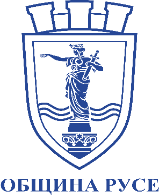 Община РусеАдрес: пл. „Свобода“ 6, Русе 7000, БългарияТел: +359 82 881 802; Факс: +359 82 834 413Електронна поща: mayor@ruse-bg.euНаименование на показателитеМаксимален брой точкиТежест1. Ценово предложение – ЦП10050 %2. Техническо предложение – ТП10050 %